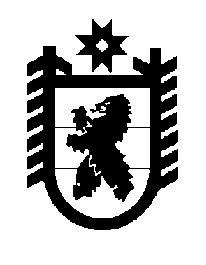 Российская Федерация Республика Карелия    ПРАВИТЕЛЬСТВО РЕСПУБЛИКИ КАРЕЛИЯРАСПОРЯЖЕНИЕот  17 июля 2017 года № 405р-Пг. Петрозаводск Внести в пункт 3 распоряжения Правительства Республики Карелия от 2 апреля 2015 года № 206р-П (Собрание законодательства Республики Карелия, 2015, № 4, ст. 706; № 7, ст. 1423; 2016, № 2, ст. 359) изменение, заменив слова «заместителя Главы Республики Карелия по развитию инфраструктуры Ширшова Игоря Валерьевича курирующим» словами «заместителя Премьер-министра Правительства Республики Карелия Чебунину Оксану Ивановну курирующей». Временно исполняющий обязанности
 Главы Республики Карелия                                                   А.О. Парфенчиков